Орієнтовний зразок завдань вступного випробування з біології для вступників до 7 класуІ. Виберіть одну правильну відповідь:1. Здатність організму збільшувати свої розміри:А. ріст                           Б. рухливістьВ. пристосування        Г. розвиток2. Структура рослинної клітини, яка надає їй міцності:А. хлоропласт         Б. ядроВ. вакуоля               Г.  клітинна стінка3. Із зародкового корінця розвивається корінь:А. головний           Б. бічнийВ. ходульний          Г. додатковий4. Укажіть, який плід належить до однонасінних:А. яблуко                Б. гарбузинаВ. ягода                   Г. кістянка5. Яку функцію виконує плодове тіло шапинькових грибів:А. здійснює фотосинтез                Б. для вегетативного розмноженняВ. утворює плоди                          Г. утворює спори6. Яка ознака притаманна вітрозапильним рослинам?А. яскрава оцвітина                                              Б. запахВ. приймочка маточки з волосками                     Г. великі пилкові зернаІІ. Визначте вірну послідовність:7. Встановіть послідовність дій при роботі з мікропрепаратом:А. розглянути мікропрепарат на малому збільшенні                                              Б. не зміщуючи мікропрепарат, замінити об’єктивВ. дивлячись в окуляр налаштувати мікроскоп                                             Г. покласти мікропрепарат на предметний столикІІІ. Виберіть варіанти правильної відповіді:8. Виберіть вірні твердження, які характеризують корінь:1) кореневі волоски – вирости клітин кореневого чохлика2) у зоні розтягування клітини постійно діляться і утворюють нові клітини3) додаткові корені утворюються на головному корені4) за допомогою дихальних коренів рослини вбирають воду з повітря5) головний корінь розвивається з зародкового корінця і завжди один6) опорні корені розвиваються там, де необхідно зміцнити тонке стебло7) кінчик кореня вкритий кореневим чохликомА 1,2,3                                            Б 2,4,6В 3,6,7                                            Г 5,6,79. Виберіть ознаки, що характеризують Ромашку лікарську: А.Царство:          Б.Характерна ознака                                              В.Середовище існування:1. Тварини         1.Здатність до фотосинтезу                                       1.Водне2.Рослини            2.Остаточне розщеплення речовин                         2. Наземно-повітряне3.Бактерії             3. Тіло з однієї клітини                                             3. Грунт4.Гриби                4.Живиться готовими органічними речовинами   4.Інші організмиІV. Дайте розгорнуту відповідь10. Порівняйте Однодольні і Дводольні рослини.Орієнтовний перелік завдань вступного випробування з біології для вступників до 8 класуІ. Виберіть одну правильну відповідь: 1. До кишковопорожнинних належить: А) бодяга;                                                  Б) корали;  В) планарії;                                                Г) інфузорії2. Органи дихання комах: А) легені;                                                   Б) зябра; В) трахеї;                                                  Г) відсутні3. У птахів серце: А) двокамерне,                                        Б) трикамерне, В) трикамерне з неповною перегородкою,   Г) чотирикамерне 4. Незамкнена кровоносна система у: А) річковий окунь,                       Б) дощовий черв’як , В) ставковик великий,                 Г) ящірка прудка 5. Визначте форму індивідуальної поведінки притаманної тваринам: А) репродуктивна,                       Б) соціальна, В) харчова,                                    Г) набута6. Назвіть консумента ІІ порядку: А) береза;                                    Б) заєць;                                                                               В) білий гриб;                             Г) гадюка степова; ІІ. Визначте вірну послідовність:7. Встановіть послідовність подій під час розмноження бичачого ціп’яка :А. фінаБ. сегмент з яйцямиВ. велика рогата худоба                                            Г. людина Д. личинкаІІІ. Виберіть варіанти правильної відповіді:8. Дайте характеристику павука христовика:1) складні очі2) хітиновий покрив3) органи виділення пара зелених залоз4) кровоносна система замкнена5) тип членистоногі6) 6 ходильних ніг7) має хеліцериА1,3,4                                            Б 2,5,7В 3,5,6                                            Г 4,5,79. Виберіть ознаки, що характеризують тварину на малюнку: 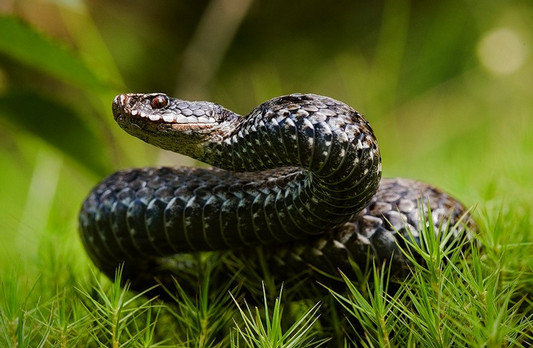  А. Шкіра покрита:             Б. За способом живлення:         В. органи виділення :1. Лусками                            1.Фітофаг                                   1. Мальпігієві судини2.Щитками                            2. Хижак                                    2. Протинефридії3.Пластинками                     3.Сапротроф                              3. Тулубові нирки 4. Гола                                  4.Поліфаг                                    4.Тазові ниркиІV. Дайте розгорнуту відповідь10. Які переваги та недоліки комах з повним і неповним перетворенням Орієнтовний перелік завдань вступного випробування з біології для вступників до 9 класуВаріант 1І. Виберіть одну правильну відповідь:1. Структурна і функціональна одиниця організму людини:А. клітина         Б. органВ. тканина        Г. система органів2. Речовини, які у малій кількості необхідні для забезпечення процесів життєдіяльності:А. білки            Б. вітаміниВ. вуглеводи    Г. ліпіди3. Клітини крові, які містять гемоглобін:А. тромбоцити         Б. лейкоцитиВ. еритроцити         Г. лімфоцити4. Механізм, який забезпечує утворення з крові первинної сечі:А. реабсорбція                Б. регуляціяВ. секреція                      Г. фільтрація5. Якого з названих елементів немає в двоголовому м’язі:А. епіфіз               Б. головкиВ. сухожилки      Г. черевце6. Центральним відділом аналізатора є:А. рецептор                                                  Б. нервВ. кора півкуль                                            Г. спинний мозокІІ. Визначте вірну послідовність:7. Встановіть послідовність дій при відкритому переломі:А. знерухомити кінцівку                                 Б. зупинити кровотечуВ. обробити рану                                             Г. накласти стерильну пов’язкуІІІ. Виберіть варіанти правильної відповіді:8. Дайте характеристику гуморальної регуляції функцій:1) Швидкість передачі сигналів дуже висока2) Підпорядкована нервовій системі3) Характерна тільки для тварин4) Сигнали передаються за допомогою біологічно активних речовин5) Вплив короткочасний і конкретний6) Механізм впливу гуморальний7) Область дії точно визначенаА2,3,4                                            Б 2,5,6В 1,2,6                                            Г 2,3,5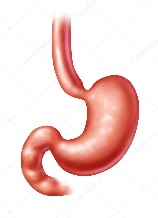 9. Виберіть ознаки, що характеризують орган травної системи: А.Орган:                           Б.Процеси травлення                             В.Склад травного соку:1. Стравохід                   1.Первинне розщеплення білків            1.Амілаза, муцин, лізоцим2.Шлунок                      2.Остаточне розщеплення речовин          2. Ліпаза, амілаза, трипсин3.Тонкий кишечник       3.Травлення за участю мікроорганізмів  3.Пепсин, НСІ 4. Товстий кишечник         4.Первинне розщеплення вуглеводів     4.Власні ферменти відсутніІV. Дайте розгорнуту відповідь10. Порівняйте нервову та гуморальну регуляцію організму людини.Орієнтовний перелік завдань вступного випробування з біології для вступників до 10 класуВаріант 1І. Виберіть одну правильну відповідь:1.Я киймоносахарид є мономером крохмалю і целюлози:А. глюкоза                Б. дезоксирибозаВ. амінокислота        Г. рибоза2. До складу хромосом входять:А. АДФ, амінокислоти                        Б.ДНК, білкиВ. РНК, ліпіди                                      Г.АТФ, вуглеводи3. До хемосинтезуючих бактерій належать:А. молочнокислі бактерії                                            Б. залізобактеріїВ. бактерії гниття                                             Г. ціанобактерії4. Найтривалішим періодом клітинного циклу є:А. профаза          Б. анафазаВ. інтерфаза       Г. метафаза5. Дигетерозиготною особиною є:А. ААвв                                              Б. ааВВВ. АаВв                                              Г. аавв6. До неклітинних форм життя належать:А. бактерії, лишайники                                           Б. віроїди, вібріониВ. гриби, бактеріофаги                                            Г. віруси і пріониІІ. Визначте вірну послідовність:7. Встановіть послідовність подій під час мітозу:А. спіралізовані хромосоми розташовуються на екваторі клітини                                               Б. зникає ядерна оболонка, хроматин спіралізуєтьсяВ. веретено поділу скорочується, хроматиди розходяться до полюсів клітини                                            Г. цитокінезІІІ. Виберіть варіанти правильної відповіді:8. Дайте характеристику модифікаційної мінливості:1) Виникають різноманітні мутації2) не зникає протягом життя3) не успадковується4) може бути нейтральною, шкідливою, корисною5) у більшості випадків є корисним пристосуванням6) ступінь вираження у фенотипі залежить від інтенсивності та тривалості чинника7) не має пристосувального характеруА 1,3,4                                            Б 2,5,7В 3,5,6                                            Г 4,5,79. Виберіть ознаки, що характеризують молекулу на малюнку: 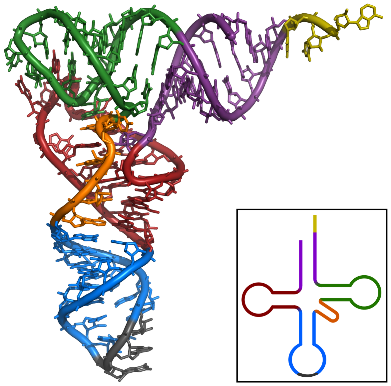 А.Мономер:                           Б.До складу не входить:                            В.Функції:1. Глюкоза                            1.Аденін                                       1.Біокаталізатор2.Амінокислота                      2.Цитозин                                 2. Джерело енергії3.Нуклеотид                           3.Тимін                                      3.Носій спадковості 4. Гліцерин                             4.Урацил                                    4.Участь у біосинтезі білківІV. Дайте розгорнуту відповідь10. Порівняйте нервову та гуморальну регуляцію організму людини.